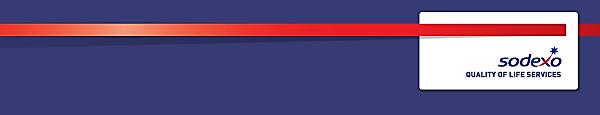 Function:Function:Defence & Government ServicesDefence & Government ServicesGeneric job:  Generic job:  Accounts supervisorAccounts supervisorPosition:  Position:  Accounts supervisorAccounts supervisorJob holder:Job holder:Date (in job since):Date (in job since):Immediate manager 
(N+1 Job title and name):Immediate manager 
(N+1 Job title and name):Mess ManagerMess ManagerAdditional reporting line to:Additional reporting line to:Hotel Services ManagerHotel Services ManagerPosition location:Position location:Colchester PFIColchester PFI1.  Purpose of the job 1.  Purpose of the job 1.  Purpose of the job 1.  Purpose of the job To provide the accounting, trading and billing requirements of the Mess, whilst applying and strictly adhering to mess and company policies and procedures. To provide effective delivery of administrative services both internally and to the client To ensure that all documents and records are administered in line with legislative and company policy and procedureEnsure all systems data input is made accurately and in accordance with legislative and company policy and procedureTo provide the accounting, trading and billing requirements of the Mess, whilst applying and strictly adhering to mess and company policies and procedures. To provide effective delivery of administrative services both internally and to the client To ensure that all documents and records are administered in line with legislative and company policy and procedureEnsure all systems data input is made accurately and in accordance with legislative and company policy and procedureTo provide the accounting, trading and billing requirements of the Mess, whilst applying and strictly adhering to mess and company policies and procedures. To provide effective delivery of administrative services both internally and to the client To ensure that all documents and records are administered in line with legislative and company policy and procedureEnsure all systems data input is made accurately and in accordance with legislative and company policy and procedureTo provide the accounting, trading and billing requirements of the Mess, whilst applying and strictly adhering to mess and company policies and procedures. To provide effective delivery of administrative services both internally and to the client To ensure that all documents and records are administered in line with legislative and company policy and procedureEnsure all systems data input is made accurately and in accordance with legislative and company policy and procedure2. 	Dimensions 2. 	Dimensions 2. 	Dimensions 2. 	Dimensions N/A3. 	Organisation chart 4. Context Comply with all Sodexo company policies/procedures Comply with all legislative requirementsAdhere to any local client site rules and regulationsRole model safe behaviour Unsociable hours in line with business requirements maybe required Flexibility on work schedule and location maybe required5.  Main assignments To continue to develop one’s own skills and knowledge within the position, including any required training coursesTo maintain excellent client/customer relationshipsTo attend team briefs, huddles and meetings as requiredTo ensure that your team’s PDR’s are completed and agree development activitiesTo attend your performance development review to discuss job standards and agree development activities To maintain a clean and tidy work area at all timesTo maintain high levels of personal hygiene and wear the appropriate uniform and PPE as required To care for all available resources including equipment, materials and supplies as directedTo report any near miss occurrences, accidents or faulty equipment to managementTo ensure effective communication with line manager, team, customer and client organisationTo maintain all areas of responsibility to the set service standards and in line with applicable service offerEnsure that all charges for the week/month are entered onto the appropriate system to assist the mess accountant with the production of all mess billsEnsure that all required weekly/monthly reports are provided to the relevant party in order to be able to present the weekly/monthly financial position of the messMaintain complete debtors and creditors information in order to assist with cash flow and provide visibility of the financial position of the mess to key stakeholdersObtaining prompt settlement of monies owed to the mess to comply with service requirementsEnsure that the accounting system (Eprophit) is kept up to date to provide accurate information to key stakeholders as requiredCollect and accurately record all revenueBank all cash takings correctly and regularly in line with company procedures and requirements in order to adhere to cash holding limitsReconcile cash on a daily basis to prevent errors and ensure that all monies are correctly accounted forEnsure cash is securely stored at all times and compliant with company security of cash procedures policiesAnswering queries from mess members and other parties regarding mess matters in an accurate and timely mannerEnsure that all written communication represents a professional image to customers, clients and staffProduce requested accurate reports in a timely manner to comply with mess rules and contractual requirementsProcess all information with discretion and strict confidentiality in order to comply with data protection and other security requirementsActive involvement, promotion and support of activities aligned towards employee engagementTo carry out any other reasonable tasks and/or instructions as directed by management6.  Accountabilities Cash is banked at least every week or in line with cash limit rules and proceduresAll monthly reports and reconciliations are produced free from error and within given timeframes to the relevant partiesResponsible for the recruitment, induction, performance, twice yearly review and development of assigned employees and will manage the performance of those employees and support other department managers to achieve this, in line with Sodexo HR policy and procedures.Responsible for overseeing their assigned operational business area and managing compliance with legal, regulatory and company requirements including the defence quality management system (DQMS).  The role holder will effectively manage continuous improvements, taking corrective action where necessary and informing their line manager of performance issues. Ensure robust health and safety procedures are implemented, reviewed and reported on a regular basis7.  Person specification Essential:Demonstrate previous experience of transaction processing in an accounts environment Excellent standard of literacy and numeracyExcellent knowledge of written and spoken EnglishCustomer service focused and committed to providing a helpful, prompt, responsive service Very good practical knowledge of Microsoft Office (Excel, Word, Outlook)Well organised with a strong ability to work to tight deadlinesAccurate data entry skills with excellent attention to detailGood interpersonal and communication skills with proven experience in dealing with a wide-range of individuals/teams at different levels, including an excellent telephone serviceDesirable:Experience of working within military environment Previous experience in a client-facing roleAccounting software experience8.  Competencies N/A – this section is for management job descriptions only9.  Management approval